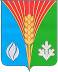 Администрациямуниципального  образованияВолжский сельсоветКурманаевского районаОренбургской областиП О С Т А Н О В Л Е Н И Е 14.09.2021 г. 60-пп. ВолжскийОб  утверждении  проекта планировки территории и проекта межевания территории для строительства объекта АО «Оренбургнефть»: 7682П «Техническое перевооружение напорного нефтепровода «УПСВ Герасимовка- УПН Тананык» ПК 22+ 28- ПК 31+15, ПК 33 +53- ПК 56+00 (уПУ-О01974)» на землях  МО  Волжский  сельсовет   В соответствии с Федеральным законом от 06.10.2003  № 131-ФЗ «Об общих принципах организации местного самоуправления в Российской Федерации», Градостроительным кодексом Российской Федерации и на основании Устава МО Волжский сельсовет Курманаевского района Оренбургской области и заключения о результатах публичных слушаний по проекту планировки территории и проекту межевания территории для  строительства  объекта АО «Оренбургнефть»:7682П «Техническое перевооружение напорного нефтепровода «УПСВ Герасимовка- УПН Тананык» ПК 22+ 28- ПК 31+15, ПК 33 +53- ПК 56+00 (уПУ-О01974)»  на землях  МО  Волжский  сельсовет   Курманаевского  района Оренбургской области.1. Утвердить проект планировки территории и проект межевания для строительства объекта АО «Оренбургнефть: 7682П «Техническое перевооружение напорного нефтепровода «УПСВ Герасимовка- УПН Тананык» ПК 22+ 28- ПК 31+15, ПК 33 +53- ПК 56+00 (уПУ-О01974)» на землях  МО  Волжский  сельсовет   Курманаевского  района Оренбургской области2. Установить,  что настоящее постановление вступает в силу со дня его обнародования и подлежит размещению на официальном сайте МО Волжский сельсовет.3. Контроль за исполнением настоящего постановления оставляю за собой.Глава муниципального образования                                                К.А.КазачковРазослано: в дело, ООО «СамараНИПИнефть», прокуратуре